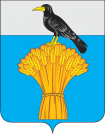 15.03.2023                                                                                                          № 144 п   с.ГрачевкаОб утверждении порядка казначейского сопровождения средствВ соответствии с пунктом 5 статьи 242.23 Бюджетного кодекса Российской Федерации, постановлением Правительства Российской Федерации от 1 декабря 2021 года № 2155 «Об утверждении общих требований к порядку осуществления финансовыми органами субъектов Российской Федерации (муниципальных образований) казначейского сопровождения средств», п о с т а н о в л я ю:Утвердить порядок казначейского сопровождения средств, согласно приложению.Контроль за исполнением настоящего постановления возложить на начальника финансового отдела администрации Грачевского района Оренбургской области.Постановление вступает в силу со дня его подписания, распространяется на правоотношения, возникшие с 1 января 2023 года и подлежит размещению на официальном информационном сайте администрации муниципального образования Грачевский район Оренбургской области и на сайте www.право-грачевка.рф.Глава района                                                                                        Д.В.Филатов   Разослано: финансовому отделу, отделу экономики, Счетной палате, управлению   культуры   и   архивного   дела,     главам   сельсоветов  -  12, Трифоновой Е.В.Приложение к постановлению администрации районаот 15.03.2023  № 144 пПОРЯДОККАЗНАЧЕЙСКОГО СОПРОВОЖДЕНИЯ СРЕДСТВ (ДАЛЕЕ - ПОРЯДОК)1. Порядок устанавливает правила осуществления финансовым отделом администрации Грачевского района Оренбургской области (далее – финансовый отдел) казначейского сопровождения средств, определенных решением о бюджете муниципального образования Грачевский район Оренбургской области (далее – местный бюджет) на текущий финансовый год и плановый период в соответствии со статьей 242.26 Бюджетного кодекса Российской Федерации, получаемых (полученных) участниками казначейского сопровождения из местного бюджета (далее - целевые средства, участник казначейского сопровождения) на основании:муниципальных контрактов о поставке товаров, выполнении работ, оказании услуг (далее - муниципальный контракт), договоров (соглашений) о предоставлении субсидий, договоров о предоставлении бюджетных инвестиций в соответствии со статьей 80 Бюджетного кодекса Российской Федерации, договоров о предоставлении взносов в уставные (складочные) капиталы (вкладов в имущество) юридических лиц (их дочерних обществ), источником финансового обеспечения исполнения которых являются указанные субсидии и бюджетные инвестиции (далее - договор (соглашение), контрактов (договоров) о поставке товаров, выполнении работ, оказании услуг, источником финансового обеспечения исполнения обязательств по которым являются средства, предоставленные в рамках исполнения муниципальных контрактов, договоров (соглашений), содержащих положения, аналогичные установленным пунктом 2 статьи 242.23 Бюджетного кодекса Российской Федерации.2. Положения Порядка, касающиеся контрактов (договоров), распространяются на концессионные соглашения, соглашения о муниципально-частном партнерстве, контракты (договоры), источником финансового обеспечения которых являются указанные соглашения, если федеральными законами или решениями Правительства Российской Федерации, предусмотренными подпунктом 2 пункта 1 статьи 242.26 Бюджетного кодекса Российской Федерации, установлены требования об осуществлении казначейского сопровождения целевых средств, предоставляемых на основании таких соглашений.3. Муниципальные контракты, договоры (соглашения), контракты (договоры) должны содержать положения:об открытии в финансовом отделе участниками казначейского сопровождения лицевых счетов для осуществления и отражения операций со средствами участников казначейского сопровождения в соответствии с порядком открытия лицевых счетов участникам казначейского сопровождения, установленным финансовым отделом;о предоставлении в финансовый отдел документов, установленных порядком осуществления финансовым отделом санкционирования операций со средствами участников казначейского сопровождения при казначейском сопровождении целевых средств, утвержденным финансовым отделом в соответствии с пунктом 5 статьи 242.23 Бюджетного кодекса Российской Федерации (далее - порядок санкционирования);об указании в контрактах (договорах), распоряжениях, а также документах, установленных порядком санкционирования, идентификатора муниципального контракта,  сформированного в порядке, установленном Министерством финансов Российской Федерации;о ведении раздельного учета результатов финансово-хозяйственной деятельности по каждому муниципальному контракту, контракту (договору)  в соответствии с порядком, установленным Правительством Российской Федерации;о формировании в установленных Правительством Российской Федерации случаях информации о структуре цены муниципального контракта, контракта (договора), в порядке и по форме, установленным Министерством финансов Российской Федерации;о соблюдении запретов на перечисление средств с лицевого счета, предназначенного для учета операций со средствами участников казначейского сопровождения, установленных пунктом 3 статьи 242.23 Бюджетного кодекса Российской Федерации;о соблюдении в случаях и порядке, установленных Правительством Российской Федерации, положений по расширенному казначейскому сопровождению в соответствии со статьей 242.24 Бюджетного кодекса Российской Федерации.4. Операции с целевыми средствами участника казначейского сопровождения осуществляются на казначейском счете для осуществления и отражения операций с денежными средствами участников казначейского сопровождения, открываемом в Управлении Федерального казначейства по Оренбургской области  (далее - Управление Федерального казначейства), на лицевом счете участника казначейского сопровождения (далее - лицевой счет), открываемом в порядке, установленном финансовым отделом.5. При открытии в финансовом отделе лицевых счетов и осуществлении операций на указанных лицевых счетах Управлением Федерального казначейства осуществляется проведение бюджетного мониторинга в порядке, установленном Правительством Российской Федерации в соответствии со статьей 242.13-1 Бюджетного кодекса Российской Федерации.6. Операции с целевыми средствами, отраженными на лицевых счетах, проводятся после осуществления финансовым отделом санкционирования расходов в соответствии  с порядком санкционирования.7. При казначейском сопровождении ведение и использование лицевого счета   (режим  лицевого  счета),   на   котором   осуществляются   операции, указанные в пункте 4 Порядка, участники казначейского сопровождения обязаны соблюдать требования, предусмотренные пунктом 3 статьи 242.23 Бюджетного кодекса Российской Федерации, устанавливающие запрет на перечисление средств с лицевого счета.8. Финансовый отдел осуществляет расширенное казначейское сопровождение целевых средств в случаях и в порядке, установленных Правилами расширенного казначейского сопровождения, утвержденными постановлением Правительства Российской Федерации от 24 ноября 2021 года № 2024 "О правилах казначейского сопровождения".9. При казначейском сопровождении обмен документами между финансовым отделом, получателем средств бюджета муниципального района, до которого доведены лимиты бюджетных обязательств на заключение муниципальных контрактов, и участником казначейского сопровождения осуществляется с применением усиленной квалифицированной электронной подписи лица, уполномоченного действовать от имени получателя бюджетных средств, муниципального заказчика или участника казначейского сопровождения (далее - электронная подпись).В случае отсутствия у участника казначейского сопровождения технической возможности информационного обмена с применением электронной подписи документооборот осуществляется на бумажном носителе с одновременным представлением документов на машинном носителе.10. Информация о муниципальных контрактах, договорах (соглашениях), контрактах (договорах), о лицевых счетах и об операциях по зачислению и списанию целевых средств, отраженных на лицевых счетах, в порядке, установленном Федеральным казначейством, ежедневно (в рабочие дни) предоставляется финансовым отделом в подсистему информационно-аналитического обеспечения государственной интегрированной информационной системы управления общественными финансами "Электронный бюджет", оператором которой является Федеральное казначейство.Особенности казначейского сопровожденияцелевых средств, предоставляемых на основании соглашенийо предоставлении субсидий юридическим лицам11. При  казначейском  сопровождении  субсидий,  предоставляемых участникам казначейского сопровождения, предоставление таких субсидий осуществляется с лицевого счета получателя средств в пределах лимитов бюджетных обязательств, доведенных получателю средств местного бюджета для предоставления субсидии по кодам бюджетной классификации с указанием кодов дополнительной классификации расходов местного бюджета (мероприятия, типа средств).12. Перечисление субсидий участникам казначейского сопровождения с лицевых счетов, указанных в пункте 11  настоящего Порядка, на соответствующие лицевые счета, открытые в финансовом отделе для учета операций, осуществляемых бюджетными и автономными учреждениями, получателями средств из бюджета, получающих средства из местного бюджета на основании договоров (соглашений) о предоставлении субсидий, осуществляется в порядке, установленном финансовым отделом, в пределах суммы, необходимой для оплаты денежных обязательств по расходам участника казначейского сопровождения, источником финансового обеспечения которых являются субсидии.13. Операции по списанию целевых средств, источником финансового обеспечения которых являются субсидии, предоставляемые участникам казначейского сопровождения, указанные в пункте 12 настоящего Порядка, осуществляются не позднее 2-го рабочего дня, следующего за днем представления участником казначейского сопровождения в финансовый отдел распоряжений для оплаты денежных обязательств участника казначейского сопровождения после их проверки в соответствии с порядком санкционирования.АДМИНИСТРАЦИЯ  МУНИЦИПАЛЬНОГО ОБРАЗОВАНИЯ  ГРАЧЕВСКИЙ  РАЙОН  ОРЕНБУРГСКОЙ ОБЛАСТИП О С Т А Н О В Л Е Н И Е